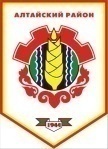 Российская ФедерацияРеспублика ХакасияСовет депутатов Аршановского сельсоветаАлтайского района Республики ХакасияРЕШЕНИЕ26.03.2013г.                                      с. Аршаново	                                  № 12	В   соответствии   с   пунктом   6   части   1  статьи   17   Федерального закона  от 6 октября 2003 года № 131-ФЗ «Об общих принципах организации местного самоуправления в Российской Федерации», статьи  29   Устава муниципального образования Аршановский сельсовет, Совет депутатов Аршановского сельсовета Алтайского района Республики Хакасия РЕШИЛ:     1. Внести изменения в Программу комплексного развития систем коммунальной инфраструктуры Аршановского сельсовета на 2012-2016 годы, утвержденную решением Совета депутатов Аршановского сельсовета от 05.08.2012 № 74 (приложение).2. Настоящее Решение вступает в силу со дня его официального опубликования (обнародования).Глава Аршановского сельсовета                                               Н.А. ТанбаевАлтайского района Республики ХакасияПриложение к решению Совет депутатов Аршановского сельсовета Алтайского района Республики Хакасия от 26.03.2013 г. №12Изменения в Программу комплексного развития систем коммунальной инфраструктуры Аршановского сельсовета на 2012-2016 годы1. Внести в Программу комплексного развития систем коммунальной инфраструктуры Аршановского сельсовета на 2012-2016 годы, следующие изменения:1.1. В разделе «Комплексное развитие системы водоснабжения»  Программы комплексного развития систем коммунальной инфраструктуры Аршановского сельсовета на 2012-2016 годы таблицу 23 изложить в следующей редакции: Таблица 23Перечень мероприятий по капитальному ремонту,реконструкции (модернизации), строительству системы водоснабжения Аршановского сельсоветаО присвоении наименования новой улице№ 
п/пНаселенный
пункт, улица, округ, район   Технические
мероприятияКол-во,
п/м  Всего,
млн. 
руб. Срок выполненияВ том числе (тыс. руб) по годамВ том числе (тыс. руб) по годамВ том числе (тыс. руб) по годамВ том числе (тыс. руб) по годамОбоснование
мероприятий№ 
п/пНаселенный
пункт, улица, округ, район   Технические
мероприятияКол-во,
п/м  Всего,
млн. 
руб. Срок выполнениябюджет Республики Хакасиябюджет МО Алтайский районбюджет поселениясобственные средства предприятий, включая заемныеОбоснование
мероприятий1аал СартыковСтроительство наружного водопровода в аале Сартыков1шт.9400201220132014201520164900403055253207Повышение качества питьевой воды2с. АршановоВыполнить ограждение санитарной зоны водозабора с. Аршаново255м129820122013201420152016298Повышение качества питьевой воды3с. АршановоКапитальный ремонт водонапорной башни с. Аршаново120020122013201420152016200Повышение качества питьевой водыИтого по этапам реализации программыИтого по этапам реализации программыИтого по этапам реализации программыИтого по этапам реализации программы9898893010958